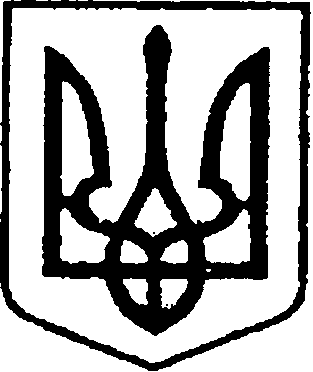                                                 УКРАЇНА                                ЧЕРНІГІВСЬКА ОБЛАСТЬН І Ж И Н С Ь К А    М І С Ь К А    Р А Д А П’ятнадцята сесія VІII скликання                           Р І Ш Е Н Н Явід 26 жовтня 2021 року                м. Ніжин	                      №   48-15/2021Відповідно до статей  26, 42, 59, 60 Закону України «Про місцеве самоврядування в Україні», Регламенту Ніжинської міської ради Чернігівської області VIII скликання, затвердженого рішенням Ніжинської міської ради Чернігівської області VIII скликання від 27.11.2020 р. № 3-2/2020 (зі змінами), рішення Ніжинської міської ради від 03 травня 2017 року  № 49-23/2017 «Про затвердження Положення про порядок закріплення майна, що є комунальною власністю територіальної громади міста Ніжина, за підприємствами, установами,  організаціями на правах господарського відання або оперативного управління та типових договорів», враховуючи листи директора Ніжинської міської централізованої бібліотечної системи Ніжинської міської Єкименко О.Є від 13.10.2021 року №57, начальника управління освіти Ніжинської міської ради Градобик В.В. № 01-09/1841 від 13.10.2021 року, міська рада вирішила:1. Зняти з балансового обліку управління культури і туризму Ніжинської міської ради та безоплатно передати книгу Єрмової Л.В. «Ніжинські земські лікарі та їхні нащадки» на баланс:     1.1.Ніжинській міській централізованій бібліотечній системі Ніжинської міської ради,  кількість – 5(п’ять) примірників, первісна вартість   – 2475  грн. 00 коп., сума зносу - 0 грн. 00 коп., залишкова вартість – 2475 грн 00 коп.1.2. Управлінню освіти Ніжинської міської ради для поповнення фондів бібліотек закладів загальної середньої освіти, кількість 16(шістнадцять) примірників,  первісна вартість  – 7920 грн. 00 коп., сума зносу – 0 грн. 00 коп., залишкова вартість – 7920 грн 00 коп.2. Балансоутримувачам забезпечити приймання – передачу примірників  книг 
Єрмової Л.В. «Ніжинські земські лікарі та їхні нащадки» згідно п.1 цього рішення  у місячний термін.3.  Начальнику управління культури і туризму Ніжинської міської ради 
Бассак Т.Ф.  забезпечити оприлюднення даного рішення на офіційному сайті Ніжинської міської ради протягом п’яти робочих днів після його прийняття. 4. Організацію виконання даного рішення покласти на заступника міського голови з питань діяльності виконавчих органів ради Смагу С.С., начальника управління культури і туризму Ніжинської міської ради Бассак Т.Ф, начальника управління освіти Ніжинської міської ради Градобик В.В., директора Ніжинської централізованої бібліотечної системи Ніжинської міської ради  Єкименко О.Є. 5. Контроль за виконанням даного рішення покласти на комісію міської ради з питань  житлово-комунального господарства, комунальної власності, транспорту і зв’язку та енергозбереження (голова комісії – Дегтяренко В.М.)Міський голова 					                  Олександр КОДОЛАВізують: Начальник управління культури і туризмуНіжинської міської ради 					      Тетяна БАССАКСекретар Ніжинської міської ради                                       Юрій ХОМЕНКО Заступник міського голови з питань діяльності виконавчих органів Ніжинської міської ради                                           Сергій Смага  Начальник відділу юридично-кадрового забезпечення апарату виконавчого комітету Ніжинської міської ради                                                          В’ячеслав ЛЕГА Голова постійної  комісії міської ради з питань  житлово-комунального господарства,комунальної власності, транспорту і зв’язку та енергозбереження                                              В’ячеслав  ДЕГТЯРЕНКО Голова постійної депутатської комісіїз питань регламенту, законності, охорони прав і свобод громадян, запобігання корупції,адміністративно-територіального устрою, депутатської діяльності та етики                                        Валерій САЛОГУБ                                       ПОЯСНЮВАЛЬНА ЗАПИСКАдо проєкту рішення «Про передачу на балансовий облік книгиЄрмової Л.В. «Ніжинські земські лікарі та їхні нащадки»     Проєкт підготовлено згідно з чинним законодавством України.Відповідальний за підготовку проєкту – начальник управління культури і туризму Бассак Т.Ф.Начальник управління культури і туризму                Тетяна БАССАКПро передачу на балансовий облік книги Єрмової Л.В. «Ніжинські земські лікарі та їхні нащадки»    Проєктом  рішення передбачено передати книгу Єрмової Л.В. «Земські лікарі та їхні нащадки» на баланс установ міста:   Ніжинській міській централізованій бібліотечній системі Ніжинської міської ради; управлінню освіти Ніжинської міської ради для поповнення фондів бібліотек закладів загальної середньої освіти.